Μητροπόλεως 26-28, (8οςόρ. )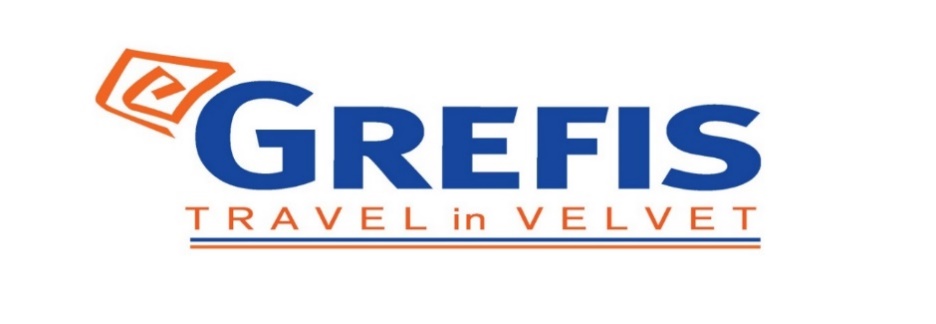 Αθήνα 105 63Τηλέφωνο: 210 3315621Φαξ: 210 3315623 – 4Email: info@grefis.grΡΟΔΟΣ-ΣΥΜΗ-ΧΑΛΚΗ-ΚΑΣΤΕΛΟΡΙΖΟ - 7ημ. αεροπορικώςΑναχωρήσεις:19,25,28 Ιουνίου & 2,5,9,12,16,19,23,26,30 Ιουλίου &02,06,09,13,16,20,23,27,30 Αυγούστου & 3,06,10,13,17,20,24,27 Σεπτεμβρίου &1,4,8,11,15,18,22,25 Οκτωβρίου ‘211η μέρα: ΑΘΗΝΑ - ΡΟΔΟΣ – ΞΕΝΑΓΗΣΗ ΠΟΛΗΣΣυγκέντρωση στο αεροδρόμιο και αναχώρηση για την Ρόδο. Άφιξη στο νησί των Ιπποτών και επιβίβαση στο λεωφορείο και ξεκινάει η πρώτη μας γνωριμία με την πόλη της Ρόδου. Με την ξενάγηση μας θα κάνουμε τον γύρο των τειχών που διαρκεί περίπου για 2 χιλιόμετρα, θα επισκεφθούμε το παλάτι του Μεγάλου Μαγίστρου, και θα συνεχίσουμε στην παλιά πόλη με σημεία αναφοράς τον πύργο του Ρολογιού, την πλατεία Αρίωνος, Τζαμί,  Τέμενος Σουλτάνου Μουσταφά, το κάστρο της παλιάς πόλης και την πλατεία Ιπποκράτους. Θα έχουμε ελεύθερο χρόνο στην παλιά πόλη. Το μεσημέρι μεταφορά και τακτοποίηση στο ξενοδοχείο. Απόγευμα ελεύθερο. Διανυκτέρευση. Διαμονή:Agla Hotel 4*2η μέρα: ΡΟΔΟΣ - ΛΙΝΔΟΣΠρωινό στο ξενοδοχείο. Αναχωρούμε για την επίσκεψη μας στο ανατολικό κομμάτι του νησιού. Αφού περάσουμε από την Καλλιθέα και το κοσμοπολίτικο θέρετρο Φαληράκι, μετα περίφημα εργαστήρια κεραμικών του και αφού προσκυνήσουμε την Παναγία Τσαμπίκα, φθάνουμε στη γραφική Λίνδο με την παραδοσιακή νησιώτικη αρχιτεκτονική. Ακολουθώντας διαδρομές δαιδαλώδεις τα βήματά μας οδηγούνται ασυναίσθητα ως την αρχαία Ακρόπολη, μάρτυρα της πολυτάραχης ιστορίας του νησιού και προσκύνημα στη Βυζαντινή Εκκλησία της Παναγίας της Λίνδου. Στη συνέχεια θα έχουμε ελεύθερο χρόνο για μπάνιο σε μια από τις ωραιότερες παραλίες της περιοχής Τσαμπίκα. Ο συνδυασμός της χρυσής αμμουδιάς και των κρυστάλλινων νερών φαντάζει ιδανικό για μπάνιο και θαλάσσια σπορ. Επιστροφή το απόγευμα στο ξενοδοχείο. Διανυκτέρευση. Διαμονή:Agla Hotel 4*3η μέρα: ΡΟΔΟΣ – ΣΥΜΗ – ΠΑΝΟΡΜΙΤΗΣΠρωινό στο ξενοδοχείο. Αναχωρούμε για το λιμάνι που θα επιβιβαστούμε στο καράβι για την Σύμη. Το βενετσιάνικο νησί δικαίως θεωρείται ως ένα από τα ομορφότερα της Δωδεκανήσου με την ξεχωριστή του αρχιτεκτονική. Επόμενη μας στάση είναι το λιμάνι του Πανορμίτη με την Ιερά μονή του Ταξιάρχη του Πανορμίτη με τις υπέροχες τοιχογραφίες, την βιβλιοθήκη, το λαογραφικό μουσείο εντός και ένα εντυπωσιακό ξυλόγλυπτο τέμπλο. Στη Σύμη παρατηρούμε τα παραδοσιακά σπίτια χτισμένα το ένα δίπλα από το άλλο στις απότομες πλαγιές βουνοπλαγιές. Η βόλτα στα σοκάκια και η επίσκεψη στα σφουγγαράδικα είναι κάτι που δεν θα πρέπει να λείψει από την εμπειρία σας. Επιστροφή στην Ρόδο.Διανυκτέρευση.Διαμονή:Agla Hotel 4*4η μέρα: ΡΟΔΟΣ – ΦΙΛΕΡΗΜΟ – ΠΕΤΑΛΟΥΔΕΣΠρωινό στο ξενοδοχείο. Σήμερα αναχωρούμε για το Δυτικό τμήμα του νησιού για να επισκεφτούμε από τα πιο όμορφα μέρη του νησιού. Πρώτη μας στάση είναι στην Φιλέρημο. Ο λόφος που βρίσκεται και δεσπόζει στην περιοχή, θεωρούνταν τόπος ιερός για τους κατοίκους της περιοχής και ταυτόχρονα ένα από τα πιο σημαντικά φρούρια. Η ακρόπολη της Ιαλυσού ήταν χτισμένη στον λόφο αυτό και τα ερείπια του ναού της Αθηνάς βρίσκονται ακόμα εκεί. Σήμερα βρίσκουμε το Καθολικό μοναστήρι των ιπποτών του Αγίου Ιωάννου στην περιοχή. Επόμενη μας στάση είναι ο μοναδικός βιότοπος της γνωστής πεταλούδας PanaxiaQuadripunctaria. Σημείο κατατεθέν της Ρόδου και πόλος έλξης χιλιάδων τουριστών και επισκεπτών. Η άγρια βλάστηση και η μοναδική ομορφιά της φύσης, απολαμβάνονται μέσα από μια σειρά μονοπατιών που σας «ξεναγούν» σε όλη την περιοχή. Επιστροφή στο ξενοδοχείο. Διανυκτέρευση.Διαμονή:Agla Hotel 4*5η μέρα: ΡΟΔΟΣ -ΚΑΜΕΙΡΟΣ – ΧΑΛΚΗΠρωινό στο ξενοδοχείο. Αναχωρούμε για την Κάμειρο όπου θα επιβιβαστούμε στο καραβάκι για την επίσκεψη μας στο νησάκι της Χάλκης, όπου θα απολαύσουμε τα καταγάλανα νερά και στην αμμουδιά παρέα με την ησυχία της περιοχής.Ελεύθερος χρόνος για μπάνιο και φαγητό. Αργά το απόγευμα επιστροφή στο ξενοδοχείο. Διανυκτέρευση.Διαμονή:Agla Hotel 4*6η μέρα: ΡΟΔΟΣ– ΚΑΣΤΕΛΛΟΡΙΖΟΠρωινό στο ξενοδοχείο. Στις 09.00 το πρωί αναχωρούμε για την ημερήσια εκδρομή μας στο όμορφο νησί του Καστελόριζου. Άφιξη μας στις 11.20 και έχουμε ελεύθερη ημέρα για βόλτα και εξερεύνηση του νησιού, μπάνιο και φαγητό. Πρωτεύουσα του νησιού είναι η Μεγίστη, το μοναδικό μέρος του νησιού που κατοικείται. Οι παραδοσιακές νησιώτικες κατοικίες, τα σοκάκια, τα δίπατα αρχοντικά και το γραφικό λιμάνι του εντυπωσιάζουν και τους πιο απαιτητικούς επισκέπτες. Τα εστιατόρια και οι ταβέρνες γύρω από το λιμάνι σερβίρουν νόστιμα πιάτα με σπεσιαλιτέ το ντόπιο ψάρι. Αργά το απόγευμα στις 16:00 αναχωρούμε για την επιστροφή μας στην Ρόδο. Επιστροφή στο ξενοδοχείο. Διανυκτέρευση. Διαμονή:Agla Hotel 4*7η μέρα: ΡΟΔΟΣ– ΑΘΗΝΑΠρωινό στο ξενοδοχείο και ημέρα ελεύθερη, έως την ώρα της μεταφοράς μας στο αεροδρόμιο και την πτήση της επιστροφής.Διαμονή:AglaHotel 4*Για τις αναχωρήσεις έως 6/9:                                                                EarlyBooking Τιμή κατ’ άτομο σε δίκλινο                      595€                           645€Τιμή σε μονόκλινο                                      715€                           755€               Παιδικό (μέχρι 12 ετών)                            495€                           495€Για τις αναχωρήσεις από 10/9:                                                                  EarlyBooking Τιμή κατ’ άτομο σε δίκλινο                      545€                           595€Τιμή σε μονόκλινο                                      665€                           715€               Παιδικό (μέχρι 12 ετών)                            495€                           495€Περιλαμβάνονται:Αεροπορικά εισιτήρια με την SkyExpress.Διαμονή στο ξενοδοχείο Agla Hotel 4* στην πόλη της Ρόδου Εκδρομές, περιηγήσεις, ξεναγήσεις, όπως αναφέρονται στο αναλυτικό πρόγραμμα της εκδρομής.Ημερήσια κρουαζιέρα στη Σύμη.Ημερήσια κρουαζιέρα στη Χάλκη.Ημερήσια κρουαζιέρα στο Καστελόριζο.Ημιδιατροφή καθημερινά.Χειραποσκευή έως 8 κιλά.Αποσκευή έως 23 κιλά.Φόροι και επίναυλοι αεροδρομίων. Έμπειρο αρχηγός - συνοδός του γραφείου μας. Ασφάλεια αστικής/επαγγελματικής ευθύνης.Φ.Π.ΑΔεν περιλαμβάνονται:Ό,τι ρητά αναφέρεται ως προαιρετικό ή προτεινόμενο. Είσοδοι σε μουσεία, αρχαιολογικούς χώρους, θεάματα και γενικά όπου απαιτείται.Δημοτικοί φόροι ξενοδοχείων 18€  το δωμάτιο.Σημείωση :Διαφοροποίηση στη ροή - σειρά των επισκέψεων του προγράμματος , ενδέχεται να γίνει, χωρίς να παραλειφθεί καμία επίσκεψη.ΜΕΤΑΚΙΝΗΣΕΙΣ ΣΤΗΝ ΕΛΛΑΔΑΟΔΗΓΙΕΣ ΠΡΟΣ ΕΠΙΒΑΤΕΣ ΠΤΗΣΕΩΝ ΚΑΙ ΑΚΤΟΠΛΟΙΚΩΝ ΜΕΤΑΚΙΝΗΣΕΩΝ
ΣΕ ΝΗΣΙΩΤΙΚΟΥΣ ΠΡΟΟΡΙΣΜΟΥΣΑπό τις 14/05/2021 επιτρέπονται οι διαπεριφερειακές μετακινήσεις και έχει ανοίξει επίσημα ο τουρισμός.
Όποιος επιθυμεί να ταξιδέψει προς και από τα νησιά (με εξαίρεση τη Λευκάδα και την Εύβοια), θα πρέπει να διαθέτει ένα από τα κάτωθι:
Πιστοποιητικό εμβολιασμού (14 ημερών μετά την ολοκλήρωση του εμβολιασμού)
• ή ΑρνητικόPCRtest 72 ωρών
• ή Τεστ ταχείας ανίχνευσης αντιγόνου COVID-19 (rapidtest) 24 ωρών
• ή Selftest 24 ωρών
•ή Απόδειξη ανάρρωσης από τον COVID-19, που ισχύει δύο μήνες μετά το θετικό τεστ PCR ή Antigen έως 9 μήνες.
Ο έλεγχος των παραπάνω θα πραγματοποιείται υποχρεωτικά από τις ακτοπλοϊκές/αεροπορικές εταιρίες επί τόπου, και υπόχρεοι είναι όλοι οι ημεδαποί και αλλοδαποί ταξιδιώτες ηλικίας άνω των 5 ετών.ΠΤΗΣΕΙΣGQ 280 ΑΘΗΝΑ – ΡΟΔΟΣ 07.45 - 08.45GQ 285 ΡΟΔΟΣ ΑΘΗΝΑ    21.15 - 22.15www.grefis.gr